Российская ФедерацияРеспублика ХакасияАлтайский районСовет депутатов муниципального образованияОчурский сельсоветПРОЕКТПОСТАНОВЛЕНИЕ___________ 2022                                                                                                     № __с. ОчурыВ соответствии с Федеральным законом от 31.07.2020 № 248-ФЗ «О государственном контроле (надзоре) и муниципальном контроле в Российской Федерации», постановлением Правительства Российской Федерации от 27.10.2021 № 1844 «Об утверждении требований к разработке, содержанию, общественному обсуждению проектов форм проверочных листов, утверждению, применению, актуализации форм проверочных листов, а также случаев обязательного применения проверочных листов», руководствуясь Уставом муниципального образования Очурский сельсовет, администрация муниципального образования Очурский сельсовет ПОСТАНОВЛЯЕТ:1. Утвердить форму проверочного листа, используемого при осуществлении муниципального контроля в сфере благоустройства на территории муниципального образования Очурский сельсовет согласно Приложению.2. Настоящее решение вступает в силу с 1 марта 2022 года.3.  Настоящее Решение  разместить на официальном сайте муниципального образования Очурский сельсовет в сети Интернет.4. Контроль исполнения настоящего Решения оставляю за собой. Глава муниципального образованияОчурский сельсовет							      А.Л. ТальянскийПриложениек Постановлению администрации муниципального образования Очурский сельсоветот _______2022г.  № ____(оформляется на бланке администрации муниципального образования Очурский сельсовет Алтайского района Республики Хакасия)Проверочный лист (список контрольных вопросов) при проведении плановых проверокпо муниципальному контролю в сфере дорожной деятельности и транспорта на территории муниципального образования Очурский сельсовет1.Наименование  органа  муниципального   контроля:   администрация   муниципального образования Очурский сельсовет Алтайского района Республики Хакасия2.Проверочный лист утвержден постановлением администрации муниципального образования Очурский сельсовет Алтайского района Республики Хакасияот ________ №_____.	3. Объект муниципального контроля, в отношении которого проводится контрольное мероприятие:______________________________________________________________________________________________________________________________________________.4. Фамилия, имя, отчество (при наличии) гражданина или индивидуального предпринимателя, его идентификационный номер налогоплательщика и (или) основной государственный регистрационный номер индивидуального предпринимателя, адрес регистрации гражданина или индивидуального предпринимателя, наименование юридического лица, его идентификационный номер налогоплательщика и (или) основной государственный регистрационный номер, адрес юридического лица (его филиалов, представительств, обособленных структурных подразделений), являющихся контролируемыми лицами:___________________________________________________________________________________________________________________________________________________________________________________________________________________5. Место (места) проведения контрольного (надзорного) мероприятия с заполнением проверочного листа:___________________________________________________________________________________________________________________________________________________________________________________________________________________.6. Распоряжение о проведении плановой проверки от _____________ № __________.7. Учетный номер контрольного (надзорного)  мероприятия: ____________________________________________________________________.8. Должность, фамилия и инициалы должностного лица  контрольного (надзорного) органа, в должностные обязанности которого в соответствии с положением о виде контроля, должностным регламентом или должностной инструкцией входит осуществление полномочий по виду контроля, в том числе проведение контрольных (надзорных) мероприятий, проводящего контрольное (надзорное ) мероприятие и заполняющего проверочный лист:_________________________________________________________________________________________________________________________________________________________________________________________________________________________________________________________________________________________9. Дата заполнения проверочного листа_____________________.Список  вопросов, отражающих содержание обязательных требований, ответы на которые однозначно свидетельствуют о соблюдении или несоблюдении контролируемым лицом обязательных требований_________________________________________________________________(фамилия, имя, отчество (при наличии), должность (подпись) уполномоченного представителя организации или гражданина)______________                       (дата)_________________________________________________________________(фамилия, имя, отчество (при наличии), должность (подпись) лица, проводящего контрольное мероприятие и заполняющего проверочный лист)______________                       (дата)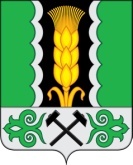 Об утверждении формы проверочного листа (списка контрольных вопросов), применяемого при осуществлении муниципального контроля в сфере дорожной деятельности и транспорта на территории муниципального образования Очурский сельсовет№п/пКонтрольныйвопросРеквизиты нормативного правового акта (подзаконного правового акта), содержащего обязательные требованияВариантыответа(да/нет)Вывод о соблюдении законодательстваВывод о соблюдении законодательстваПримерныемеры№п/пКонтрольныйвопросРеквизиты нормативного правового акта (подзаконного правового акта), содержащего обязательные требованияВариантыответа(да/нет)СоответсвуетНеСоот-ветствует1Осуществляется движение по автомобильным дорогам на транспортных средствах, имеющих элементы конструкций, которые могут нанести повреждение автомобильным дорогамФедеральный закон                        от 08.11.2007 N 257-ФЗ "Об автомобильных дорогах и о дорожной деятельности в Российской Федерации                          и о внесении изменений       в отдельные законодательные акты Российской ФедерацииНе допускать движение                 по автомобильным дорогам на транспортных средствах, имеющих элементы конструкций, которые могут нанести повреждение автомобильным дорогам2Создаются условия, препятствующие обеспечению безопасности дорожного движения?Федеральный закон                        от 08.11.2007 N 257-ФЗ "Об автомобильных дорогах и о дорожной деятельности в Российской Федерации                          и о внесении изменений       в отдельные законодательные акты Российской ФедерацииУстранить условия, препятствующие обеспечению безопасности дорожного движения3Осуществляются распашка земельных участков, покос травы, осуществление рубок и повреждение лесных насаждений и иных многолетних насаждений, снятие дерна и выемка грунта, за исключением работ по содержанию полосы отвода автомобильной дороги или ремонту автомобильной дороги, ее участков, в границах полосы отвода автомобильной дороги?Федеральный закон                        от 08.11.2007 N 257-ФЗ «Об автомобильных дорогах и о дорожной деятельности в Российской Федерации                          и о внесении изменений       в отдельные законодательные акты Российской Федерации»Не допускать распашку земельных участков, покос травы, осуществление рубок и повреждение лесных насаждений и иных многолетних насаждений, снятие дерна и выемка грунта, за исключением работ по содержанию полосы отвода автомобильной дороги или ремонту автомобильной дороги, ее участков, в границах полосы отвода автомобильной дороги4Ведутся работы, не связанные со строительством, реконструкцией, капитальным ремонтом, ремонтом и содержанием автодороги, а также с размещением объектов дорожного сервиса?Федеральный закон                        от 08.11.2007 N 257-ФЗ "Об автомобильных дорогах и о дорожной деятельности в Российской Федерации                          и о внесении изменений       в отдельные законодательные акты Российской ФедерацииНе осуществлять работы, не связанные со строительством, реконструкцией, капитальным ремонтом, ремонтом и содержанием автодороги, а также с размещением объектов дорожного сервиса